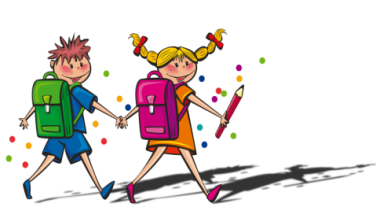 Devoirs et leçons du 23 novembre au 30 novembre591-691DevoirsMatérielLeçonsMatérielMatérielOBLIGATOIRESOBLIGATOIRESOBLIGATOIRESOBLIGATOIRESOBLIGATOIRESOBLIGATOIRES5Lecture p.107 à 132RomanVocabulaire : récit policierVocabulaire : récit policierD-T écriture5Schéma narratifLes néologismes & les mots-valisesCahier Canada carnet littéraireGrammaire : Révision : GN, sujet, présent, futur simpleGrammaire : Révision : GN, sujet, présent, futur simpleAide-mémoire p. 11, 13, 14, 19 & 316Lecture p. 151 à 202RomanSavoirs essentiels : périmètre & air,figures planesSavoirs essentiels : périmètre & air,figures planesLexique prest-math p. 15 à 206Cinquième partie (questions 25 à  29)D-T  de lectureTables : 1  à 12 (+, -, x, ÷)Tables : 1  à 12 (+, -, x, ÷)AgendaDétecteur de mensongesD-T projetSignatures au courant de la semaine: Résoudre 12 joueursRésoudre :École nationale de magie (691)Une randonnée mémorable (591)1er communication à signer + défi 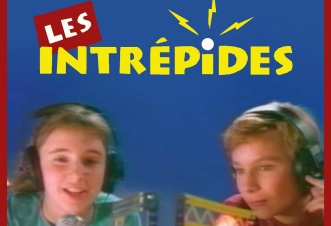 Les intrépides : https://www.youtube.com/watch?v=jVijOLsylekSignatures au courant de la semaine: Résoudre 12 joueursRésoudre :École nationale de magie (691)Une randonnée mémorable (591)1er communication à signer + défi Les intrépides : https://www.youtube.com/watch?v=jVijOLsylekSignatures au courant de la semaine: Résoudre 12 joueursRésoudre :École nationale de magie (691)Une randonnée mémorable (591)1er communication à signer + défi Les intrépides : https://www.youtube.com/watch?v=jVijOLsylekCarnet récit policier pp. 48, 49 & 50D-T écritureSignatures au courant de la semaine: Résoudre 12 joueursRésoudre :École nationale de magie (691)Une randonnée mémorable (591)1er communication à signer + défi Les intrépides : https://www.youtube.com/watch?v=jVijOLsylekSignatures au courant de la semaine: Résoudre 12 joueursRésoudre :École nationale de magie (691)Une randonnée mémorable (591)1er communication à signer + défi Les intrépides : https://www.youtube.com/watch?v=jVijOLsylekSignatures au courant de la semaine: Résoudre 12 joueursRésoudre :École nationale de magie (691)Une randonnée mémorable (591)1er communication à signer + défi Les intrépides : https://www.youtube.com/watch?v=jVijOLsylekLes enquêtes de l’inspecteur Lafouine4 à 6Ordinateur + D-T de français écritureSignatures au courant de la semaine: Résoudre 12 joueursRésoudre :École nationale de magie (691)Une randonnée mémorable (591)1er communication à signer + défi Les intrépides : https://www.youtube.com/watch?v=jVijOLsylekSignatures au courant de la semaine: Résoudre 12 joueursRésoudre :École nationale de magie (691)Une randonnée mémorable (591)1er communication à signer + défi Les intrépides : https://www.youtube.com/watch?v=jVijOLsylekSignatures au courant de la semaine: Résoudre 12 joueursRésoudre :École nationale de magie (691)Une randonnée mémorable (591)1er communication à signer + défi Les intrépides : https://www.youtube.com/watch?v=jVijOLsylekFACULTATIFSFACULTATIFSFACULTATIFSSignatures au courant de la semaine: Résoudre 12 joueursRésoudre :École nationale de magie (691)Une randonnée mémorable (591)1er communication à signer + défi Les intrépides : https://www.youtube.com/watch?v=jVijOLsylekSignatures au courant de la semaine: Résoudre 12 joueursRésoudre :École nationale de magie (691)Une randonnée mémorable (591)1er communication à signer + défi Les intrépides : https://www.youtube.com/watch?v=jVijOLsylekSignatures au courant de la semaine: Résoudre 12 joueursRésoudre :École nationale de magie (691)Une randonnée mémorable (591)1er communication à signer + défi Les intrépides : https://www.youtube.com/watch?v=jVijOLsylekLes inséparables : Révision du thème 2 ordinateurSignatures au courant de la semaine: Résoudre 12 joueursRésoudre :École nationale de magie (691)Une randonnée mémorable (591)1er communication à signer + défi Les intrépides : https://www.youtube.com/watch?v=jVijOLsylekSignatures au courant de la semaine: Résoudre 12 joueursRésoudre :École nationale de magie (691)Une randonnée mémorable (591)1er communication à signer + défi Les intrépides : https://www.youtube.com/watch?v=jVijOLsylekSignatures au courant de la semaine: Résoudre 12 joueursRésoudre :École nationale de magie (691)Une randonnée mémorable (591)1er communication à signer + défi Les intrépides : https://www.youtube.com/watch?v=jVijOLsylekJouer avec le vocabulaire thème 3 : semaines 1 à 5D-T ateliersSignatures au courant de la semaine: Résoudre 12 joueursRésoudre :École nationale de magie (691)Une randonnée mémorable (591)1er communication à signer + défi Les intrépides : https://www.youtube.com/watch?v=jVijOLsylekSignatures au courant de la semaine: Résoudre 12 joueursRésoudre :École nationale de magie (691)Une randonnée mémorable (591)1er communication à signer + défi Les intrépides : https://www.youtube.com/watch?v=jVijOLsylekSignatures au courant de la semaine: Résoudre 12 joueursRésoudre :École nationale de magie (691)Une randonnée mémorable (591)1er communication à signer + défi Les intrépides : https://www.youtube.com/watch?v=jVijOLsylekMaths consolidation : parcours 1 & 2D-T de mathsSignatures au courant de la semaine: Résoudre 12 joueursRésoudre :École nationale de magie (691)Une randonnée mémorable (591)1er communication à signer + défi Les intrépides : https://www.youtube.com/watch?v=jVijOLsylekSignatures au courant de la semaine: Résoudre 12 joueursRésoudre :École nationale de magie (691)Une randonnée mémorable (591)1er communication à signer + défi Les intrépides : https://www.youtube.com/watch?v=jVijOLsylekSignatures au courant de la semaine: Résoudre 12 joueursRésoudre :École nationale de magie (691)Une randonnée mémorable (591)1er communication à signer + défi Les intrépides : https://www.youtube.com/watch?v=jVijOLsylek                                  Étude                                   Univers social                            devoirs                                  Étude                                   Univers social                            devoirsSCIENCESARTSECR